【 消費税軽減税率対策窓口相談等事業 】軽減税率対策セミナー2019年 ６月１７日 (月)  14：00～16：00 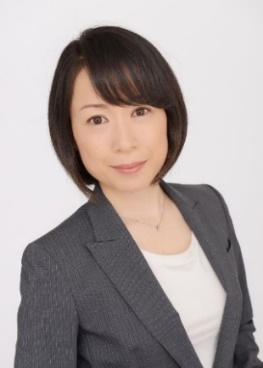 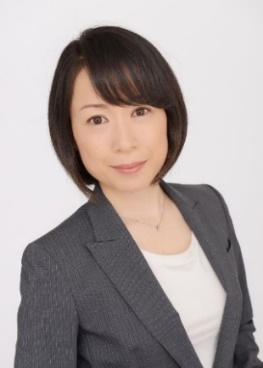 ＦＡＸ 055-279-0187 『軽減税率対策セミナー』 受講申込書　〔 ６月１７日 (月)開催 〕＊本申込書にご記入いただいた情報は、本講座開催に係る各種連絡の他、当所主催のセミナー案内等に利用させていただきます。事業所名ＴＥＬ住   所ＦＡＸ参加者氏名